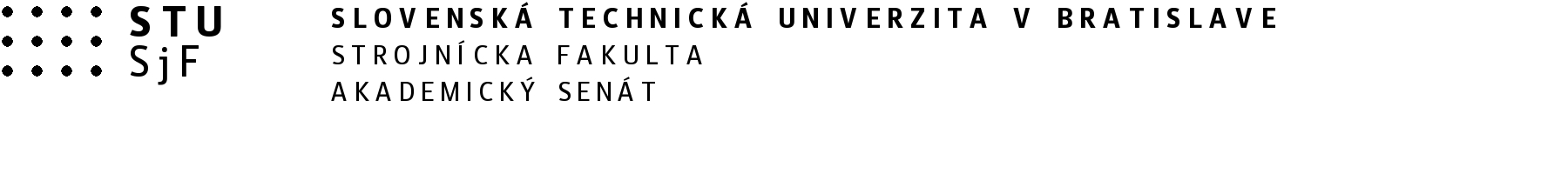 Záväzná kandidátna listinaPre voľby kandidátov na delegátov v ŠRVŠ za STU pre funkčné obdobie 2016 – 2018Volebný obvod SjF STUMeno Priezvisko:		...............................................................................Študijný program:		...............................................................................Ročník:			...............................................................................ID číslo v AIS:			...............................................................................Kontakt(y):			...................................................................................Motivácia ku kandidatúre:Čestne prehlasujem, že všetky vyššie uvedené údaje sú úplné a pravdivé.Ďalej čestne prehlasujem, že:súhlasím so zverejnením údajov, ktoré som vyplnil v tejto kandidátke a so svojou kandidatúrou v týchto voľbách.zaväzujem sa dodržiavať stanovený volebný poriadok a dodržiavať pravidlá fair play pred voľbami a počas volieb.som oboznámený s tým, čo je ŠRVŠ, aké má postavenie, a na čo slúži.sa zaväzujem zodpovedne a čestne hájiť záujmy študentov STU v prípade, ak sa stanem delegátom v ŠRVŠ za STUV 	 dňa 		.........................................		Podpis kandidáta